Vybíjená 2020okresní finále 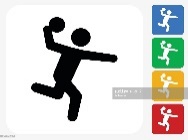 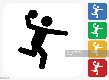 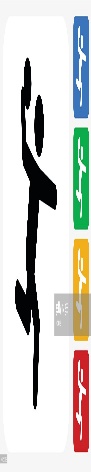 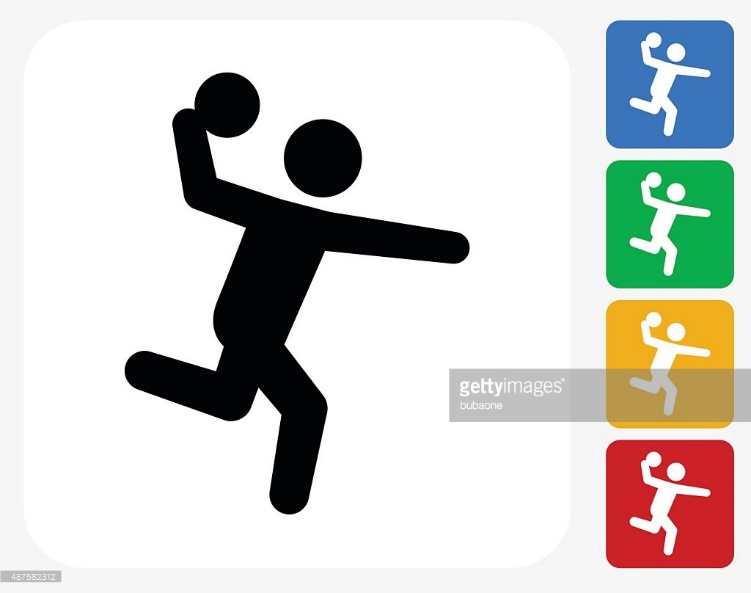 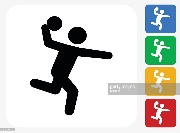 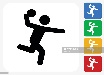 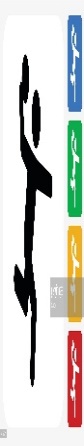 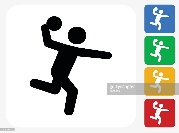 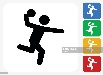 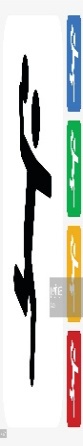 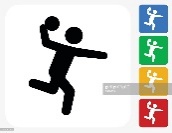 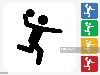 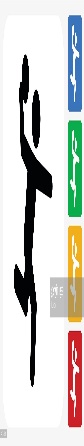 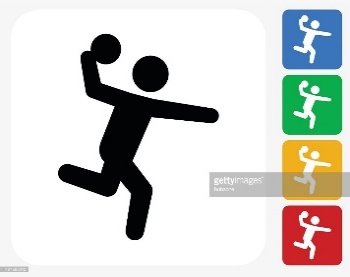 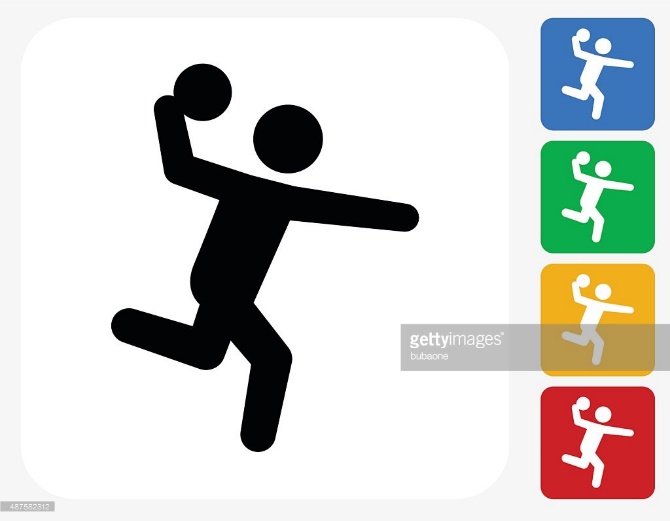 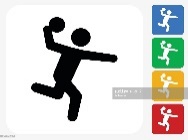 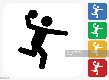 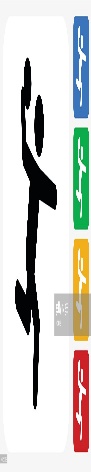 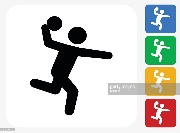 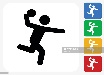 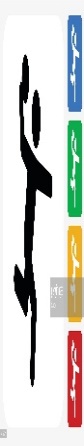 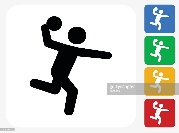 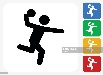 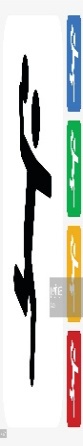 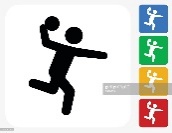 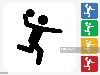 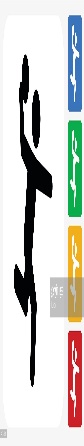 Středočeský kraj, ZŠ Benešov, Jiráskova 888, Město Benešov,Dům dětí a mládeže Benešov a OR AŠSK Benešovpořádajíokresní finále ve vybíjené 1. 4. 2020 - kategorie otevřená 9:00 – 16:00 hodin Sportovní hala ZŠ Benešov, Jiráskova 888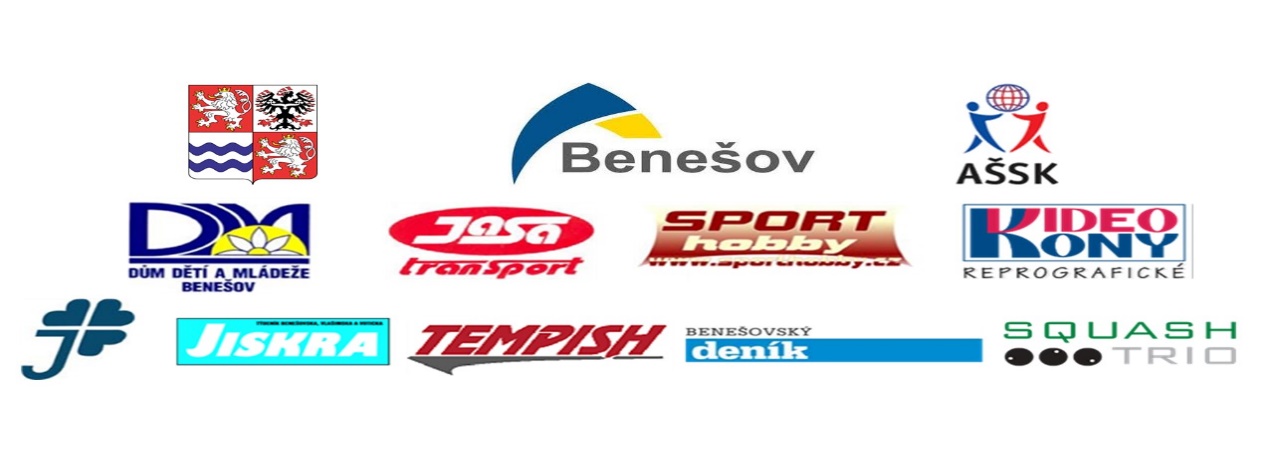 